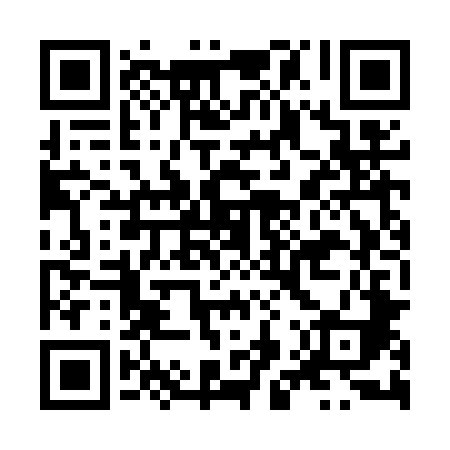 Prayer times for Kolonia Kietlin, PolandWed 1 May 2024 - Fri 31 May 2024High Latitude Method: Angle Based RulePrayer Calculation Method: Muslim World LeagueAsar Calculation Method: HanafiPrayer times provided by https://www.salahtimes.comDateDayFajrSunriseDhuhrAsrMaghribIsha1Wed2:485:1412:395:468:0410:212Thu2:445:1312:395:478:0610:243Fri2:415:1112:395:488:0810:274Sat2:375:0912:395:498:0910:305Sun2:345:0712:395:508:1110:336Mon2:305:0512:395:518:1210:367Tue2:265:0412:385:518:1410:398Wed2:245:0212:385:528:1610:429Thu2:235:0012:385:538:1710:4510Fri2:234:5912:385:548:1910:4611Sat2:224:5712:385:558:2010:4712Sun2:214:5612:385:568:2210:4713Mon2:214:5412:385:578:2310:4814Tue2:204:5312:385:588:2510:4915Wed2:204:5112:385:598:2610:4916Thu2:194:5012:386:008:2810:5017Fri2:194:4812:386:008:2910:5018Sat2:184:4712:386:018:3010:5119Sun2:184:4612:386:028:3210:5220Mon2:174:4412:386:038:3310:5221Tue2:174:4312:396:048:3510:5322Wed2:164:4212:396:058:3610:5423Thu2:164:4112:396:058:3710:5424Fri2:154:4012:396:068:3910:5525Sat2:154:3912:396:078:4010:5526Sun2:154:3812:396:088:4110:5627Mon2:144:3712:396:088:4210:5728Tue2:144:3612:396:098:4310:5729Wed2:144:3512:396:108:4510:5830Thu2:134:3412:406:108:4610:5831Fri2:134:3312:406:118:4710:59